  MIDDLE SCHOOL DAILY ANNOUNCEMENT BOARD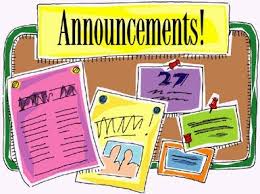                              Thursday, June 3, 2021Good morning, Ida Middle School!  … **Please remember to bring your water bottles with you every day so you will stay hydrated!  *Students, the MS library is closed for the year!  Please return your library books as soon as possible!SPORTS NEWS:**ATTENTION 5TH GRADERS who are interested in playing Lightning Football or cheering for the Lightning Football team, there are registration forms here in the office.  Please feel free to come down and pick one up.  Registrations are due June 10th and 11th at the Ida Fireman’s Park.**Fall sideline cheer tryouts will be next week Tuesday June 8th and Wednesday June 9th, at 7pm on high school front lawn. Tryouts are open to incoming freshmen and up. No experience necessary. New this year: no cuts for incoming freshmen and sophomores! Please stop by the office to sign up. For more details, check out our Facebook page at: Ida Bluestreak Cheerleading.STUDENT COUNCIL NEWS:**There will be a Student Council meeting today, during 3rd hour, in the Library, please wait to be called down.**Remember, it’s a GREAT day to be a BLUESTREAK!  ***At this time, please stand to recite the Pledge of Allegiance.